Церемония открытия внутриквартальной  территории в г.Белебей по адресу: Революционеров, д.2, д.6 – ул.Интернациональная, д.130, д.132 -  ул. Ленина, д.17, благоустроенной в рамках Федерального партийного проекта «Формирование современной городской среды»  состоялась 31 октября 2018г.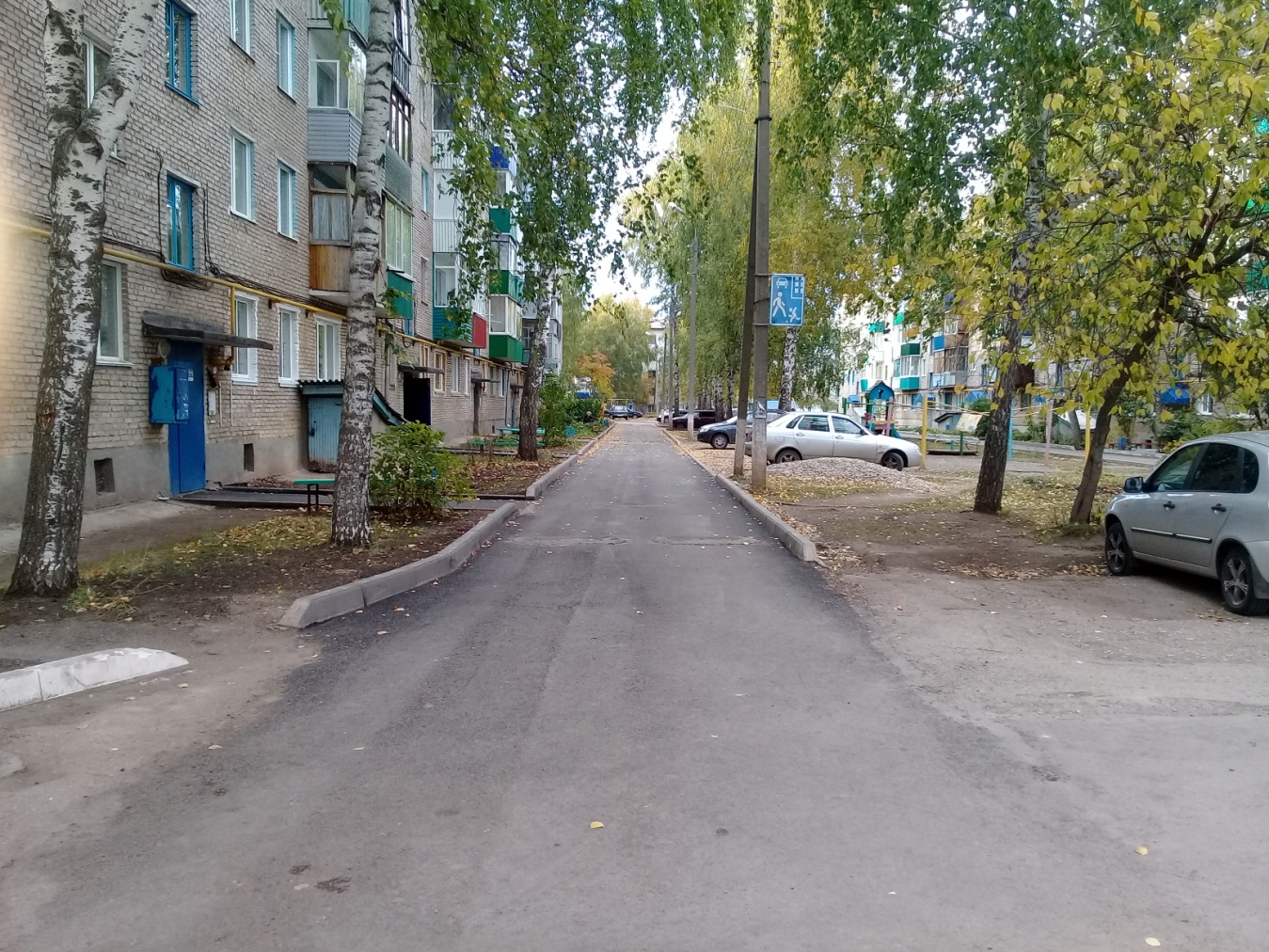 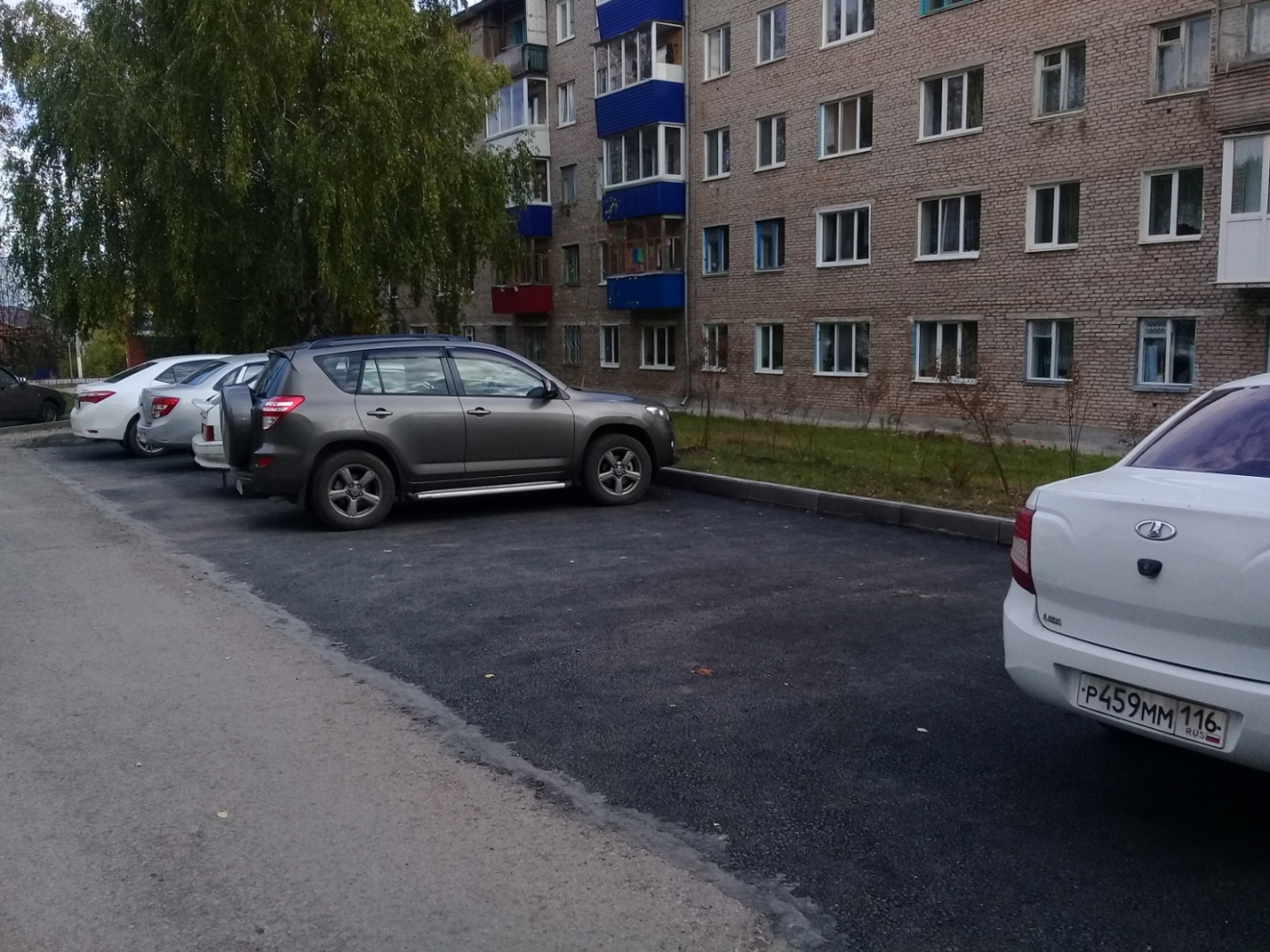 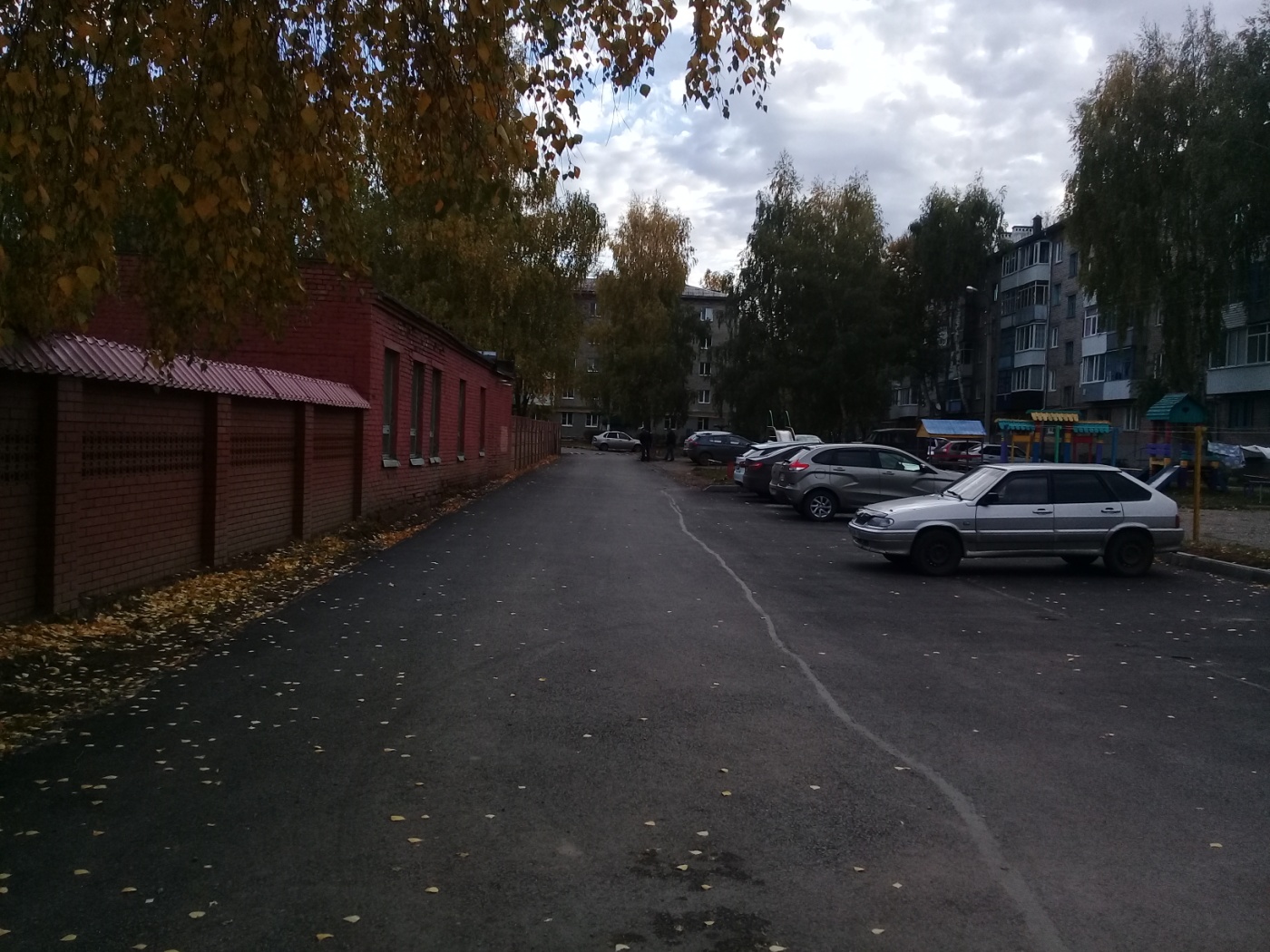 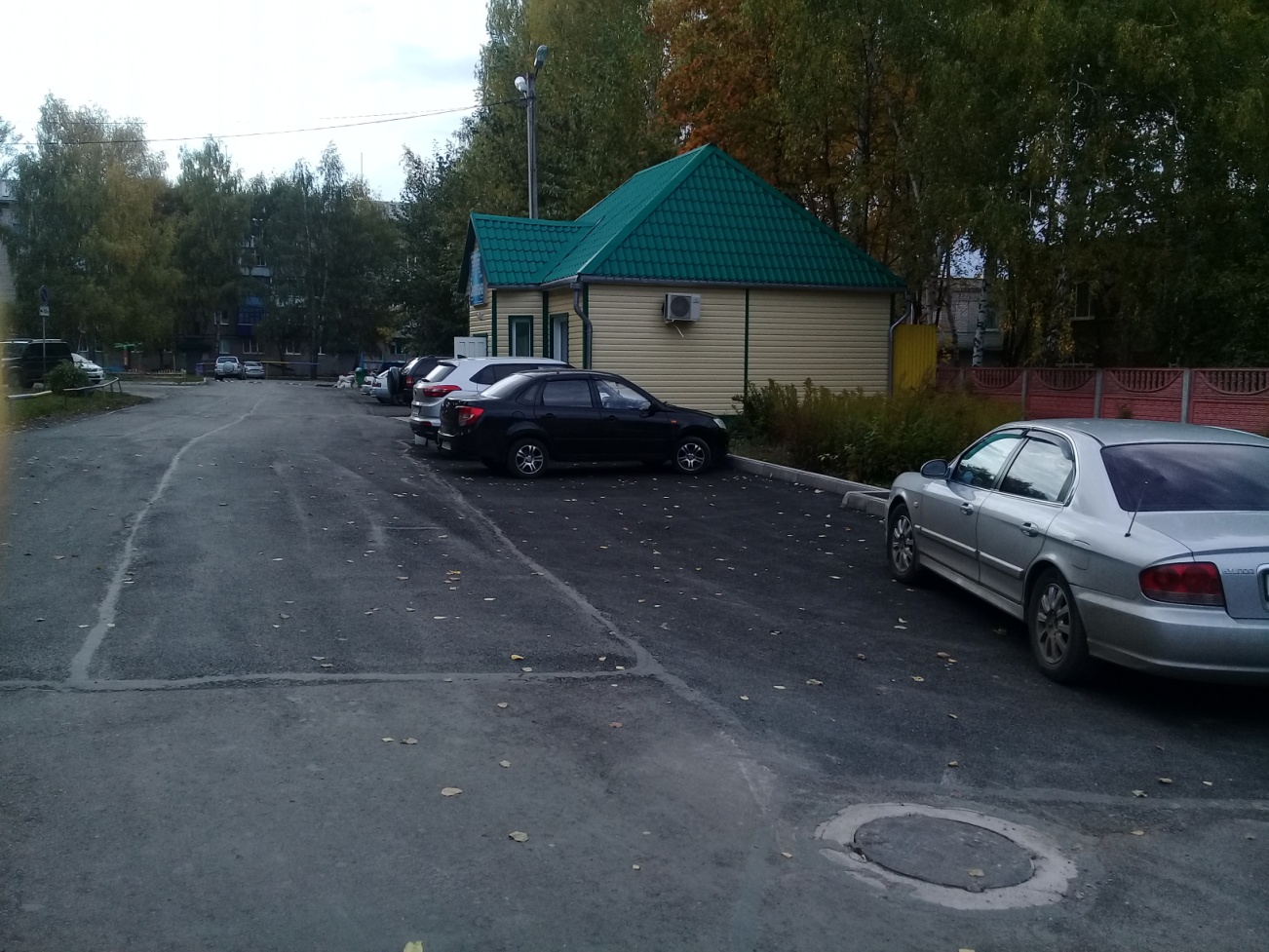 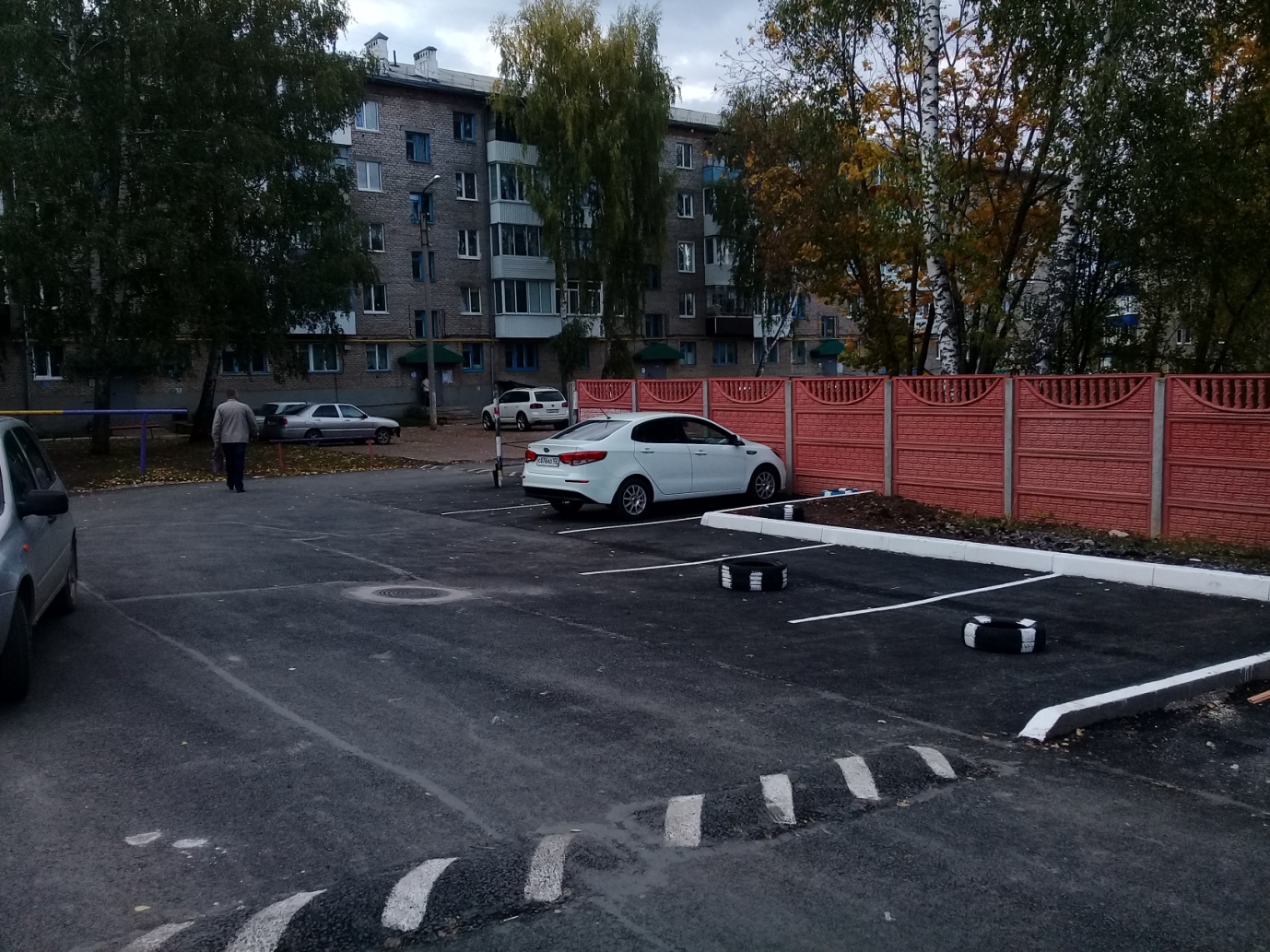 